Tisztelt Közgyűlés!A választási eljárásról szóló 2013. évi XXXVI. törvény (továbbiakban: Ve.) 14. § (1) bekezdésében foglaltak értelmében a választási bizottságok a választópolgárok független, kizárólag a törvénynek alárendelt szervei, amelyeknek elsődleges feladata a választási eredmény megállapítása, a választások tisztaságának, törvényességének biztosítása, a pártatlanság érvényesítése és szükség esetén a választás törvényes rendjének helyreállítása. 
A Ve. 16. § alapján a választási bizottság választott és megbízott tagokból áll.A Ve. 21. §-ában foglaltak szerint a területi választási bizottság három tagját és legalább két póttagot a fővárosi, vármegyei közgyűlés a helyi önkormányzati képviselők és polgármesterek általános választásának évét megelőző évben, október 1. és november 30. között választja meg; személyükre a területi választási iroda vezetője tesz indítványt. A Ve. 17. §, illetve 18. § -ának értelmében területi választási bizottságnak csak a vármegyében lakcímmel rendelkező, a központi névjegyzékben szereplő választópolgár lehet tagja. A területi választási bizottság választott tagja az lehet, aki az országgyűlési képviselők választásán jelöltként indulhat. A választási bizottságnak nem lehet tagja a köztársasági elnök; a háznagy; képviselő; alpolgármester; jegyző; másik választási bizottság tagja, választási iroda tagja; a Magyar Honvédséggel szolgálati jogviszonyban álló hivatásos és szerződéses katona, honvéd tisztjelölt, honvéd altiszt-jelölt, és a tényleges szolgálatot ellátó önkéntes tartalékos katona; valamint jelölt.Mindezeken túl nem lehet a választási bizottság választott tagja: párt tagja; a választókerületben jelöltet állító jelölő szervezet tagja; a választókerületben induló jelölt hozzátartozója; a központi államigazgatási szervekről, valamint a Kormány tagjai és az államtitkárok jogállásáról szóló törvény szerinti központi államigazgatási szervvel vagy a választási bizottság illetékességi területén hatáskörrel rendelkező egyéb közigazgatási szervvel kormányzati szolgálati jogviszonyban, politikai szolgálati jogviszonyban, biztosi jogviszonyban, szolgálati vagy más, munkavégzésre irányuló jogviszonyban álló személy a közalkalmazott, a munkavállaló és az egészségügyi szolgálati viszonyban álló személy kivételével.A Hajdú-Bihar Vármegyei Területi Választási Iroda vezetőjeként a Hajdú-Bihar Vármegyei Területi Választási bizottság 3 tagjának és 2 póttagjának személyére a következők szerint teszek javaslatot:Tagok:1. Dr. Balogh Ádám István2. Dr. Huszti Evelin3. Dr. Rácsai Lajos ImrePóttagok:1. Dr. Fekete Miklós2. Dr. Gaál ZsoltA Ve. 18. § (4) bekezdése értelmében a választási bizottság választott tagjának, póttagjának javasolt választópolgár a megválasztása előtt írásban nyilatkozik arról, hogy vele szemben nem áll fenn összeférhetetlenség. A javasolt személyek a szükséges nyilatkozatot megtették, a 
20/2019. (VII. 30.) IM rendelet 9. § (1) bekezdés a) pontjában foglalt feladatkörükben eljárva a Hajdú-Bihar Vármegyei Területi Választási Iroda tagjai az előkészítés során a választójog meglétét, valamint egyes összeférhetetlenségi okok hiányát a választási informatikai rendszerekben ellenőrizték.Tájékoztatom a közgyűlést, hogy a javasolt személyekkel szemben a vonatkozó jogszabályok szerinti összeférhetetlenségi és kizáró okok nem állnak fenn, megválasztásuknak törvényi akadálya nincs. A Ve. 25.§, illetve 26. §-ának rendelkezései szerint a választási bizottság tagjaira és póttagjaira tett indítványhoz módosító javaslat nem nyújtható be (kivéve a választási iroda vezetőjét), megválasztásukról egy szavazással dönt a közgyűlés. Amennyiben a választási bizottság tagjainak megválasztására határidőben nem kerül sor, a területi választási bizottság tagjait a területi választási iroda vezetőjének indítványára a Nemzeti Választási Bizottság – jegyzőkönyvbe foglalt döntéssel – haladéktalanul megbízza.A Ve. 33. § (3) bekezdése értelmében a területi választási bizottság választott tagjának megbízatása a következő általános választásra megválasztott választási bizottság alakuló üléséig tart. A Ve. 35. § (1) - (3) bekezdésében foglaltak alapján, ha a választási bizottság választott tagjának megbízatása a 34. § (1) bekezdés a)–c) és f) pontja szerinti okból (azaz amennyiben a megbízatás alapfeltételei megszűntek, összeférhetetlenség következik be, lemondás vagy elhalálozás esetén) megszűnik, helyébe a póttagok megválasztására irányuló indítványban a soron következő póttag lép. Póttag hiányában a vármegyei közgyűlés új tagot és póttagokat választ. Ha nem kerül sor a választási bizottság új tagjának, póttagjának megválasztására, a választási bizottság tagjait a területi választási iroda vezetőjének indítványára a Nemzeti Választási Bizottság – jegyzőkönyvbe foglalt döntéssel – haladéktalanul megbízza. A fent leírtak alapján kérem a közgyűlést, hogy az előterjesztés megtárgyalásával és a határozati javaslat elfogadásával a Hajdú-Bihar Vármegyei Területi Választási Bizottság tagjainak és póttagjainak megválasztásáról gondoskodni szíveskedjen.HATÁROZATI JAVASLATHajdú-Bihar Vármegye Önkormányzata Közgyűlése a választási eljárásról szóló 
2013. évi XXXVI. törvény 21. §-a alapján 1./ a Hajdú-Bihar Vármegyei Területi Választási Bizottság tagjait és póttagjait a következők szerint választja meg azzal, hogy szükség szerint a bizottsági tagok helyére a póttagok a határozat szerinti sorrendben lépjenek be:Tagok:			1. Dr. Rácsai Lajos Imre 			2. Dr. Balogh Ádám István			3. Dr. Huszti EvelinPóttagok:			1. Dr. Fekete Miklós			2. Dr. Gaál Zsolt2./ A közgyűlés köszönetét fejezi ki a 2019-2024. közötti választási ciklus időtartamára megválasztott Hajdú-Bihar Vármegyei Területi Választási Bizottság elnökének és tagjainak a végzett munkájukért.3./ Felkéri a jegyzőt, hogy az 1./ pont szerinti döntésről az érintetteket tájékoztassa.Végrehajtásért felelős: 	Dr. Dobi Csaba, jegyzőHatáridő: 			azonnal A határozati javaslat elfogadása minősített többséget igényel.Debrecen, 2023. november 17.								Dr. Dobi Csaba								       jegyző							a Hajdú-Bihar Vármegyei Területi Választási Iroda 								     vezetőjeAz előterjesztés a törvényességi követelményeknek megfelel:Kraszitsné dr. Czár Eszter aljegyző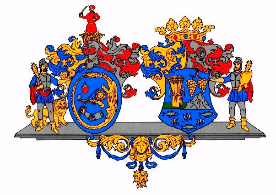 Hajdú-Bihar Vármegye ÖnkormányzatánakKözgyűléseKÖZGYŰLÉSI ELŐTERJESZTÉS 2.Előterjesztő:Dr. Dobi Csaba jegyző, TVI vezetőTárgy:A Hajdú-Bihar Vármegyei Területi Választási Bizottság tagjainak és póttagjainak megválasztásaKészítette:Dr. Dráviczky Gyöngyi 